Сумська міська радаВиконавчий комітетРІШЕННЯРозглянувши заяву суб’єкта господарювання та надані документи,                           з метою сприяння розвитку всіх форм торгівлі, впорядкування сезонної роздрібної торгівлі у весняно-літній період 2024 року на території Сумської міської територіальної громади, відповідно до Закону України «Про адміністративну процедуру», постанови Кабінету Міністрів України                             від 15.06.2006 № 833 «Про затвердження Порядку провадження торговельної діяльності та правил торговельного обслуговування на ринку споживчих товарів», рішення Сумської міської ради від 26.12.2014  № 3853 – МР «Про затвердження Правил благоустрою міста Суми», рішень Виконавчого комітету Сумської міської ради від 07.09.2010 № 537 «Про затвердження Положення про порядок провадження торговельної діяльності та надання послуг на території м. Суми» (зі змінами), від 22.02.2024 № 105 «Про внесення змін до рішення виконавчого комітету Сумської міської ради від 17.03.2020 № 133 «Про затвердження Положення про організацію сезонної, святкової виїзної торгівлі, надання послуг у сфері розваг та проведення ярмарків на території Сумської міської об’єднаної територіальної громади», ураховуючи рекомендації Комісії з організації сезонної, святкової виїзної торгівлі, надання послуг у сфері розваг та проведення ярмарків на території Сумської міської об’єднаної територіальної громади (протокол засідання від 14.03.2024 № 3), керуючись підпунктом 8 пункту «а» статті 30, частиною першою статті 52 Закону України «Про місцеве самоврядування в Україні», виконавчий комітет Сумської міської радиВИРІШИВ:  Погодити розміщення об’єкту сезонної торгівлі (продаж кондитерських виробів)  Приватній  дитячо-юнацькій  спортивній  школі  «Олімпійська мрія»  (директор  Большаков  А. Ю.), загальною  площею  8,0  кв. м., за адресою: місто Суми, вул. Британська, біля будинку № 13/1, відповідно до поданої заяви та графічних матеріалів у весняно-літній період з 01.03.2024 по 31.08.2024 року.2. Департаменту інспекційної роботи Сумської міської ради                        (Зеленський М.О.) забезпечити здійснення контролю у межах компетенції за дотриманням суб’єктом господарювання під час здійснення сезонної торгівлі за адресою: місто Суми, вул. Британська, біля будинку № 13/1, вимог даного рішення, нормативних актів у сфері торгівлі, захисту прав споживачів, Правил благоустрою міста Суми.  Приватній дитячо-юнацькій спортивній школі «Олімпійська мрія» (директор Большаков А.Ю.)  здійснювати сезонну торгівлю за умов:       3.1.   реєстрації потужностей в Державному реєстрі потужностей операторів ринку в строки, передбачені чинним законодавством України;      3.2.  дотримання вимог чинних нормативних актів та часових тимчасових обмежень в умовах воєнного стану;      3.3. укладання договорів:      3.3.1. про закріплення визначеної території по утриманню в належному санітарно-технічному стані, вивезення та захоронення відходів, протягом  3-х робочих днів з моменту отримання повідомлення про погодження на розміщення об’єкту сезонної торгівлі;      3.3.2. про пайову участь в утриманні об’єктів благоустрою на території Сумської міської територіальної громади з КП «Паркінг», протягом 5-ти днів з моменту отримання повідомлення про погодження на розміщення об’єкту сезонної торгівлі;     3.4.  забезпечення:       3.4.1. розміщення об’єкту сезонної торгівлі відповідно до схеми місця розміщення об’єкту сезонної торгівлі;     3.4.2. розміщення урн для збору сміття та твердих побутових відходів, утримання їх в належному санітарно-технічному стані згідно з санітарними нормами і правилами.  Директору КП «Паркінг» Сумської міської ради                         (Славгородському О.В.) укласти з Приватною дитячо-юнацькою спортивною школою «Олімпійська мрія» (директор Большаков А.Ю.) договір про пайову участь в утриманні об’єктів благоустрою на території Сумської міської територіальної громади. Рекомендувати Сумському районному управлінню ГУ Держпродспоживслужби в Сумській області (Скварча О.А.) забезпечити нагляд    за дотриманням санітарних та санітарно-протиепідемічних норм та                            правил  Приватною   дитячо - юнацькою   спортивною  школою  «Олімпійська мрія» (директор Большаков А.Ю.) під час здійснення сезонної торгівлі за адресою: місто Суми, вул. Британська, біля будинку № 13/1. Контроль за виконанням цього рішення покласти на заступника міського голови з питань діяльності виконавчих органів ради Полякова С.В.Секретар Сумської міської ради			                Артем КОБЗАР     	Зеленський 700-650 Розіслати: Зеленському М.О., Славгородському О.В., Скварчі О.А. Рішення доопрацьовано і вичитано, текст відповідає оригіналу прийнятого рішення та вимогам статей 6-9 Закону України «Про доступ до публічної інформації» та Закону України «Про захист персональних даних»       Проєкт рішення виконавчого комітету Сумської міської ради «Про розміщення/відмову в розміщенні об’єкту сезонної торгівлі (продаж кондитерських виробів) Приватна дитячо-юнацька спортивна школа «Олімпійська мрія» за адресою: місто Суми, вул. Британська, біля будинку              № 13/1»  був завізований:Директор Департаменту інспекційної роботи Сумської міської ради                                                                     Максим ЗЕЛЕНСЬКИЙ«  »              2024 року 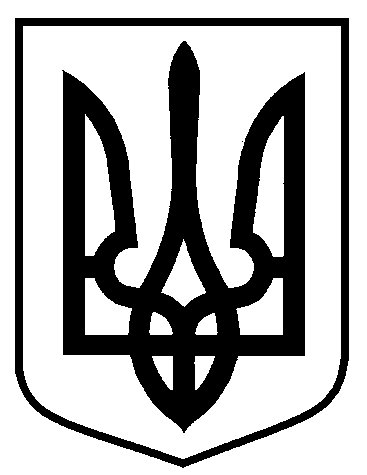 від  28.03.2024 № 137Про розміщення об’єкту сезонної торгівлі (продаж кондитерських виробів) Приватна дитячо-юнацька спортивна школа «Олімпійська мрія» за адресою: місто Суми, вулиця Британська, біля будинку № 13/1Директор Департаменту інспекційної роботи     М.О. ЗеленськийНачальник відділу правового забезпечення Департаменту інспекційної роботи	     Д.Ю. ОвсієнкоНачальник правового  управлінняО.В. ЧайченкоНачальник відділу протокольної роботи та контролю      Л.В. Моша